ІЛЛІНІВСЬКА СІЛЬСЬКА РАДАКОСТЯНТИНІВСЬКИЙ РАЙОНДОНЕЦЬКА ОБЛАСТЬВІДДІЛ ОСВІТИНАКАЗ від 16.10. 2019                      	 с. Іллінівка                         			  № 265-аПро проведення І-ІІ етапуX Міжнародного мовно-літературногоКонкурсу учнівської молоді імені Тараса Шевченка у 2019-2020навчальному роціВідповідно до Указу Президента України від 30.09.2010 № 928 «Про Міжнародний мовно-літературний конкурс учнівської та студентської молоді імені Тараса Шевченка», згідно з Положенням про Міжнародний мовно-літературний конкурс учнівської та студентської молоді імені Тараса Шевченка, затверджений постановою Кабінету Міністрів України від 01 червня 2011 року № 571, на виконання листа  Міністерства освіти і науки України від 30 вересня 2019 року №1/9-615  «Про проведення Міжнародного мовно-літературного конкурсу учнівської та студентської молоді імені Тараса Шевченка», на виконання наказу департаменту освіти і науки Донецької обласної державної адміністрації від 10.10.2019 №362/163-19-ОД «Про проведення І-ІІІ етапів X Міжнародного мовно-літературного Конкурсу учнівської молоді  імені Тараса Шевченка у 2019-2020 навчальному році»,  з метою піднесення престижу української мови та літератури у молодого покоління, підвищення рівня загальної мовної культури, виховання почуття гордості за свій народ, любові до рідного краю, вшанування Великого Кобзаря, поета світового рівня Тараса Григоровича Шевченка,НАКАЗУЮ:1.Провести І (шкільний) етап з 17 жовтня 2019 року по 31 жовтня 2019 року,  ІІ (ОТГ) етап – 10 листопада 2019 року X Міжнародного мовно-літературного конкурсу учнівської молоді  імені Тараса Шевченка (далі – Конкурс).2.Затвердити склад організаційного комітету  та склад журі щодо проведення ІІ етапу Конкурсу (додатки 1-2).3. Провести ІІ етап Конкурсу на базі Іллінівського ОЗЗСО з поглибленим вивченням іноземних мов  10 листопада 2019 року.4. Оргкомітету Конкурсу:1)Забезпечити проведення ІІ етапу Конкурсу згідно з Положенням про Міжнародний мовно-літературний конкурс учнівської та студентської молоді імені Тараса Шевченка, затвердженого постановою Кабінету Міністрів України від 01 червня 2011 року № 571, на належному організаційно-методичному рівні.	2)Надіслати роботи учнів-переможців ІІ етапу Конкурсу, супровідні матеріали,  а також інформацію про підсумки проведення І-ІІ етапів Конкурсу до 15 листопада 2019  року на паперових носіях відповідальним особам згідно  п. 3.3 наказу департаменту освіти і науки Донецької обласної державної адміністрації від 10.10.2019 №362/163-19-ОД «Про проведення І-ІІІ етапів X Міжнародного мовно-літературного Конкурсу учнівської молоді  імені Тараса Шевченка у 2019-2020 навчальному році».5.Завідувачу методичного кабінету (Пасічна Т.В.):1) забезпечити проведення та організаційно-методичний супровід  ІІ етапу Конкурсу 10 листопада 2019 року  на базі Іллінівського ОЗЗСО з поглибленим вивченням іноземних мов.2) Даний наказ розмістити на офіційному веб-сайті відділу освіти http://vo-illinivka.dn.ua.6.Керівникам закладів освіти:1) Забезпечити проведення І етапу Конкурсу згідно з Положенням про Міжнародний мовно-літературний конкурс учнівської та студентської молоді імені Тараса Шевченка, затвердженого постановою Кабінету Міністрів України від 01 червня 2011 року № 571, на належному організаційно-методичному рівні.	2)Забезпечити безпечні умови для перебування в приміщеннях, аудиторіях під час проведення Конкурсу та на території закладів освіти для всіх учасників Конкурсу та супроводжуючих осіб.	7. Контроль за виконанням наказу покласти на завідувача методичним кабінетом відділу освіти  Пасічну Т.В.Начальник відділу освіти                                                          Н. В. СидорчукЗавідувач методичним кабінетом відділу освіти								Т.В.Пасічна Додаток  1до наказу відділу освіти Іллінівської сільської ради16.10.2018 № 265-аСКЛАДорганізаційного комітету щодо проведення ІІ етапу X Міжнародного мовно-літературного конкурсу учнівської молоді  імені Тараса ШевченкаЗавідувач методичним кабінетомвідділу освіти				                                 	 Т.В.ПасічнаДодаток 2 до наказу відділу освіти Іллінівської сільської ради16.10.2018 № 265-аСКЛАДжурі ІІ етапу X Міжнародного мовно-літературного конкурсу учнівської молоді  імені Тараса ШевченкаЗавідувач методичним кабінетом відділу освіти                                   				Т.В.ПасічнаСидорчук Н.В.-начальник відділу освітиШакіна І.С.-головний спеціаліст відділу освітиПасічна Т.В.-завідувач методичним кабінетом відділу освіти Макашова Ю.О.-методист з дошкільної освіти методичного кабінету відділу освітиГорбунова Л.Н.-заступник завідувача  Олександро-Калинівської філії І-ІІ ст. Іллінівського  ОЗЗСО з поглибленим вивченням іноземних мов, голова журіПолішко Н.В.-учитель української мови та літератури Катеринівської ЗОШ І-ІІІ ст.., керівник ПМК учителів української мови та літератури методичного кабінету, заступник голови журіСологуб Т.В.-учитель Катеринівської ЗОШ І-ІІІ ст., керівник ПМК учителів мов національних меншин та зарубіжної літературиХліпітько І.С.-учитель української мови та літератури Іллінівського ОЗЗСО з поглибленим вивченням іноземних мов 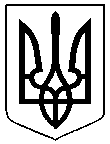 